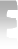 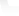 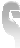 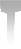 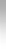 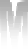 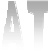 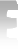 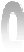 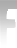 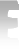 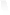 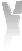 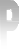 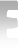 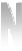 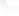 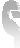 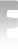 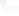 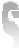 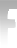 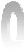 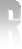 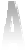 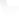 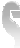 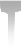 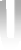 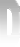 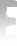 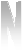 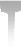 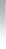 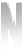 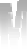 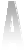 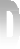 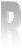 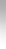 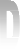 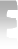 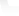 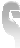 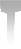 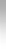 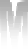 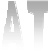 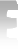 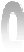 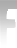 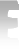 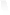 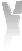 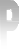 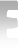 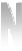 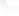 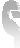 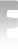 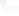 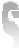 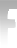 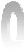 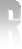 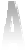 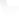 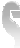 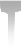 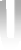 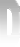 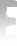 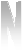 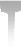 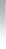 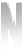 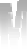 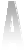 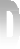 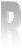 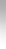 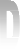 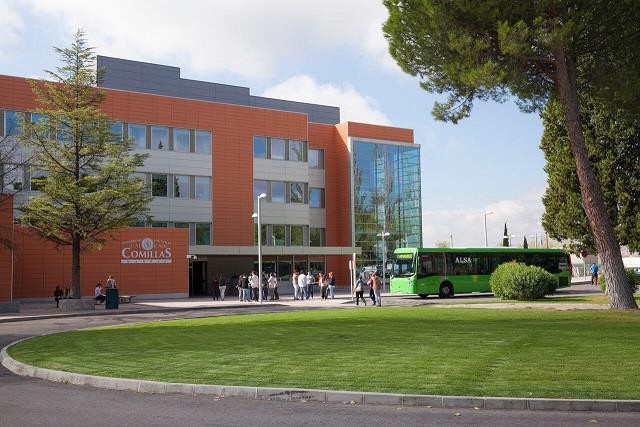 Cantoblanco Campus(All prices are estimates, based on approximate figures)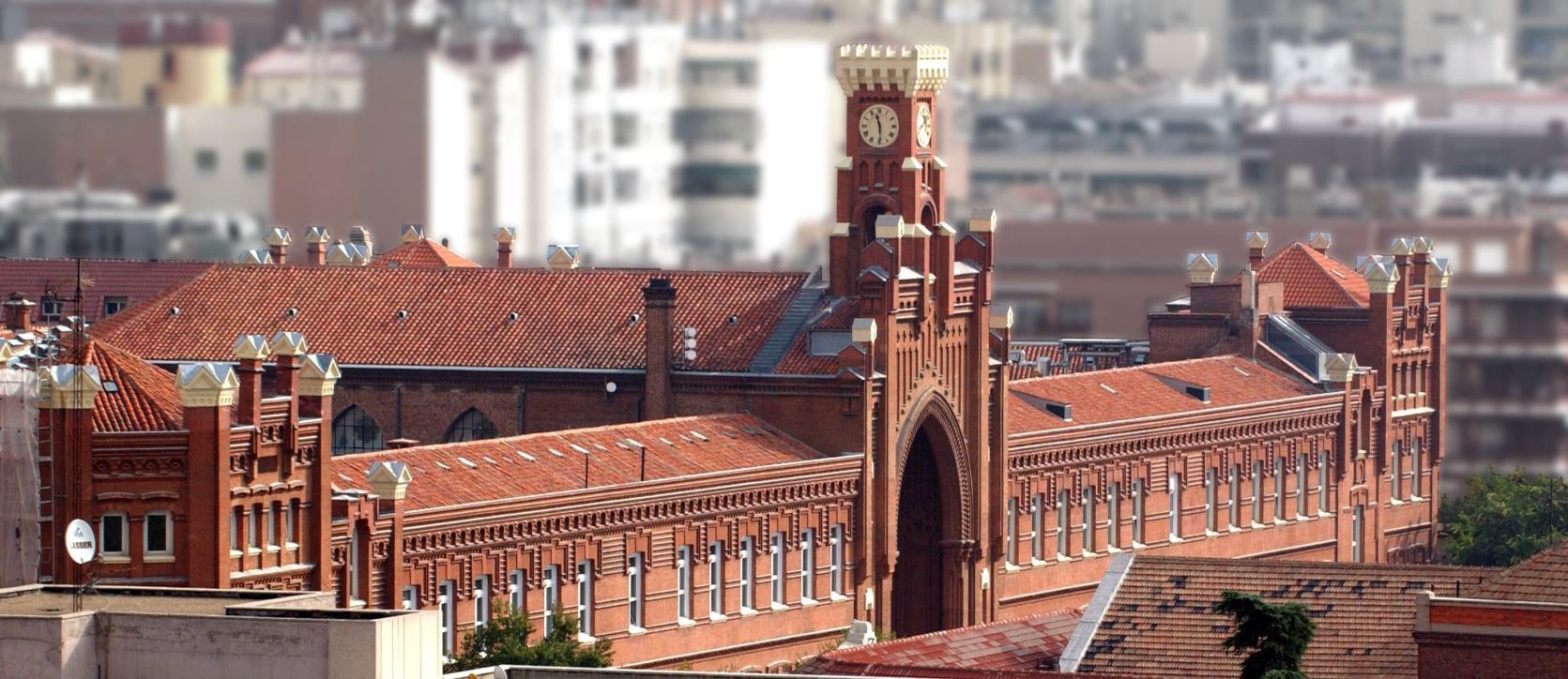 Alberto Aguilera 23LODGING	MONTHLY Rent for an apartment for one person (“Argüelles” area)	1400 € Rent for a room in a flat shared by other students	700-900 € Family (home-stay) with full board (breakfast-lunch-dinner)	950 €Family (home-stay) with half-board (breakfast and dinner)	800 € University Hall of Residence (Lodging))	800-1200€MEALS	DAILY Breakfast	3 € Lunch (Daily Menu special)	 10-13 €    LAUNDRY	MONTHLY20 €PUBLIC TRANSPORT	DAILY	MONTHLY“Metro” (Underground) Ticket (Metro/Bus)	1,50-2 €Ticket supplement airport		3 € Ticket for 10 trips (Metro/Bus)	12,20 €Monthly ticket (in the Madrid central area, valid	54,60 €for Metro/Bus/Train)Monthly Ticket (Madrid metropolitan area and	63,70 € Metro/Bus/Train)Monthly Ticket (Madrid metropolitan area and	20,00 € Metro/Bus/Train (up to 26)THE SHOPPING LIST(Approximate prices)1 liter of milk 0.90 €1 kg. of boiled ham (York style)             11,95 €1 pack of 4 yogurts1,10 €460 grs. of sliced bread1,89 €1 kg. of fish (hake, cod, sole)   11,00 €“Baguette” style bread0,85 €1 kg. of Sugar1,00 €Cookies María Dorada2,50 €3 kgs. of potatoes 1,60 €1 liter of Olive oil4,00 €1 kg. of chicken (whole)3,50 €1 liter of Juice1,30 €12 eggs2,00 €2 liters of Coca-Cola1,80 €Lettuce0,70 €12 rolls of toilet paper3,82 €500 grs. of spaghetti1,70 €1 pack of 12 sanitary napkins2,45 €1 kg. of bananas2,15 €750 ml of shampoo2,30 €1 kg. of oranges or apples1,60 €1 liter of Bath gel2,20 €1 kg. of veal steaks12,00 €600 ml. of dishwasher2,20 €1 kg. of chicken breasts8,00 €Tube of toothpaste2,60 €250 grs. of butter-margarine2,40 €Washing powder (500 grs.)11,00 €1 kg. of rice1,50 €Newspaper1,50 €